Žádost o vystavení stejnopisu a opisu vysvědčení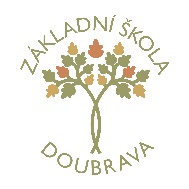 Žádám Vás o vystavení stejnopisu a opisu vysvědčení. Údaje o žadateli:Příjmení a jméno:_____________________________________________________________Rodné příjmení u žen:_________________________________________________________Datum narození:_____________________________________________________________Rodné číslo:________________________________________________________________Bydliště:___________________________________________________________________Telefon:___________________________________________________________________E-mail:____________________________________________________________________Důvod žádosti:______________________________________________________________Údaje potřebné k vystavení stejnopisu a opisu vysvědčení:Žádám o vyhotovení (vyplňte požadované):Stejnopisu (druhopisu) vysvědčení za ______________ročník školního roku_____________Třída:_______________________ Třídní učitel:____________________________________Opisu vysvědčení za ____________________________ ročník školního roku ____________ (kopii prvopisu předkládám)podpis žadatele Za vystavení každého stejnopis a opisu vysvědčení požadujeme úhradu ve výši 100,- Kč. 